САРАТОВСКАЯ ГОРОДСКАЯ ДУМАРЕШЕНИЕ14.12.2017 № 27-208г. СаратовО внесении изменений в решение Саратовской городской Думы                          от 23.06.2017 № 18-155 «О плане работы Саратовской городской Думы                  и постоянных комиссий городской Думы на 2-е полугодие 2017 года»В соответствии со статьей 24 Устава муниципального образования «Город Саратов» Саратовская городская ДумаРЕШИЛА:1. Внести в решение Саратовской городской Думы от 23.06.2017                   № 18-155 «О плане работы Саратовской городской Думы и постоянных комиссий городской Думы на 2-е полугодие 2017 года» (с изменениями                от 26.10.2017 № 24-183) следующие изменения: 1.1. Пункт 4 Приложения 1 исключить.1.2. Пункты 1.2, 2.11 Приложения 5 исключить.2. Настоящее решение вступает в силу со дня его принятия.ПредседательСаратовской городской Думы                                                      В.В. Малетин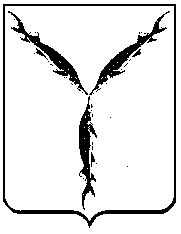 